Илимий иштер жана эл аралык байланыштар боюнча 2021- жылдын эсеп-кысабынын (отчет)  шаблону1.Кафедранын  илимий потенциалынын 2019-2020-2021- жылдарындагы динамикасы төмөнкү таблицада көрсөтүлгөн.Таблица№12.Кафедранын  илимий багыты, темасы, каттоо карточкасы (№, бекитилген күнү), алынган жыйынтыктар, практикада колдонулушу.Таблица №23.Кафедранын РИНЦке катталуусу жөнүндѳ маалымат.Таблица №3.Кафедранын РИНЦке , web of science ка катталуу жонундо маалымат жана SPIN коддору 4.Корголгон кандидаттык жана доктордук диссертациялар, убактысы, коргогон жери, бекитилиши.Төмөнкү таблицада 2020-2021-жылы корголгон диссертациялар.Таблица №45.Аспиранттар жөнүндө маалыматтар, алардын илимий-изилдөө иштеринин абалы, жыйынтыктары.Таблица №55.1.Кафедранын кандидаттык жана доктордук илимий иштин үстүндө изденүүчүлөр жөнүндө маалыматТаблица №66. Кафедралар, факультет тарабынан өткөрүлгөн илимий конференциялар, ОПК арасынан семинарлар ж.б., алардын натыйжалуулугу.7.	Студенттик илимий иштердин,конференциялардын,изилдөө иштерин уюштуруунун мазмуну, сапаты, формалары, жыйынтыгы жана көзөмөлдөө:Таблица №78.Кафедрада, факультетте системалуу иштеген илимий, илимий-усулдук семинарлар, алардын натыйжалуулугу.Таблица №8Илимий ийримдер (кружки).Отчеттук мезгилде кафедра мүчөлөрү тарабынан илимий-педагогикалык жана илимий-усулдук жаатында бир нече семинар уюштурулуп, жыйынтыктары атайын каттоо журналында белгиленген.9.Кафедранын мүчөлөрүнүн жарыкка чыккан илимий, окуу-усулдук эмгектери, алынган патенттер жөнүндөгү толук маалыматтар, алардын окуу-илимий иштерге колдонулушу.Таблица №910.Кафедранын 2020-21 жылы жарык көргөн илимий статьялардын тизмеси.Таблица №1011.Илимди коомчулукка жарыялоо, популяризациялоо боюнчамассалык-маалымат каражаттарына чагылдырылган материалдарыТаблица №1112.Кафедранын мүчөлөрүнүн квалификацияларын жогорулатуусу (формалары, кимдер, кайсы жерде, качан, натыйжасы ж. у. с.)13.Кафедранын (факультеттин) эл аралык кызматташтыктары, тышкы байланыштары,  формалары, натыйжалары.14.Сырткы мобилдуулук (Внешняя мобильность) 2020-2021,2021-2022 окуу жылында «Эки тараптуу келишимдер» боюнча жиберилген  окутуучуларТаблица №1415.ОПК (окутуучу-профессордук курамы) нын алыскы жана жакынкы чет өлкөлөрдө өткөрүлгөн «Конок лекцияларга» катышуусу жөнүндө маалымат16.ОПКнын алыскы жана жакынкы чет өлкөлөрдө өткөрүлгөн конгресстерге, эл аралык сипозиумдарга  катышуусу жонундо маалымат.17.ОПКсынын  өлкө ичинде (Кыргыз Республикасында) өткөн конференцияларга, съездерге жана симпозиумдарга катышуусу жөнүндө маалымат18.Международное сотрудничество, какими грантами работаете, сведения о научных связах с ВУЗами ближнего и дальнего зарубежья.19. Англис тилдүү же болбосо башка тилин билген окутуучулардын тизмеси жана денгээли.№Кафедранын атыСаны    Баары    БаарыАспирант.Аспирант.ИзденүүчИзденүүчДисс корг.Дисс корг. Көрсөткүч % мененсалыштырмалуу Көрсөткүч % мененсалыштырмалуу Көрсөткүч % мененсалыштырмалуу Көрсөткүч % мененсалыштырмалуу№Кафедранын атыканддокткүнСкдкВозр сенз2019202020211«Жалпы, клиникалык биохимия жана патофизиология» кафедрасы21525325%25%35%№ Кафедранын атыИлимий багыттарыАткаруу мөнөтуИлимий жетекчиси№ гос.регистрацииИштин түрү1«Жалпы, клиникалык биохимия жана патофизиология» кафедрасы«Эксперименталдык жаныбарлардын зат алмашуусунун биохимиялык, патофизиологиялык аспектилерин  наноматериалдарды кийирүү менен изилдөө».2020-2025Маметова А.СКалматов Р.КФунд№Кафедранын атыСаныРИНЦ кекатталгандар-дынсаны%1Жалпы, клиникалык биохимия жана патофизиология» кафедрасы214 19%№Аты-жонуРИНЦтин SPIN коду web of science (WOS)SCOPUS1Маметова А.С.7838-35982Ташматова Н.К.3598-8738Аты-жонуУбактысы, коргогон жери,Темасы специальностьшифрИлимий даражасы, адистик шифрИлимий жетекчиси1 Атабаев Ибрагим Насырович1)Кандидатская защита диссертации- 23.12.2020 КГМА г.Бишкек ул.Ахунбаева 92 2) 29.04.21диплом ВАК«Влияние минеральных вод и природных лечебных напитков на моторную функцию кишечника у женщин с метоболическим синдромом.Кандидаттык диссертациясы 14.03.11«Востановительная медицина, спортивная медицина, лечебная физкультура ,курортология и физиотерапия»Белов Г.В-Д.м.н., профессорАспиранттын аты-жонуКурсШифр специальности, темаЖыл ичинде жасалган иштери жонундо маалыматтар1Жаркынбаева Роза Абдимаматовна2   Мааматова Бурулкан Мааматовна3 Топчубаева Элида Таировна4  Абдыкарова Айпери Садирдиновна5  Бекташева Умсунай Кудайназаровна3 курс3 курс4 курс3 курс 3 курс Диссертациялык иштин темасы:Гумин заттарынын негизиндеги темир кармоочу нанокомпозиттер.Адистиги(шифр): 02.00.01- органикалык эмес химияИлимий жетекчиси: ОшМУнун медицина факультетинин жалпы, клиникалык биохимия жана патофизиология кафедрасынын башчысы, х.и.д. профессор  Маметова Алтынай Сулеймановна«Патогенетические взаимосвязи развития мочекаменной болезни с ультразвуковыми признаками у жителей Южного региона Кыргызской Республики».Илимий жетекчиси: ОшМУнун медицина факультетинин жалпы, клиникалык биохимия жана патофизиолгия кафедрасынын профессору, м.и.д. Калматов Р.КДиссертациялык иштин темасы: «Воздействие вредных факторов внешней среды на основные патогенетические звенья заболеваний дыхательной системы»  Адистиги (шифр): 14.03.03-патологическаая физиология.Илимий жетекчиси: ОшМУнун медицина факультетинин жалпы, клиникалык биохимия жана патофизиолгия кафедрасынын профессору, м.и.д. Калматов Роман Калматович.Диссертациялык иштин темасы:” Балдардын церебралдык шал оорусун медициналык – социалдык реабилитациялоону уюштурууну оркундотууИлимий жетекчиси: ОшМУнун медицина факультетинин м.и.д., профессор Маметов Равшан Раимбердиевич  “ Балдар хирургия” кафедрасынын башчысыДиссертациялык иштин темасы: “Комплексные соединение марганца, медьи,кобальта, цинка с валином и трионина”Адистиги(шифр): 02.00.01- органикалык эмес химияИлимий жетекчиси: ОшМУнун “Химия жана химиялык технологиялар” кафедрасынын профессору, х.и.д. Алтыбаева Дилбар ТойчиевнаИзденүүчүнүн аты-жөнүКандидаттык темасыДоктордук темасы----№АталышыИш-чаранын       тибиӨткөрүлгөн жери жана убактысы     Катышуучулардын            саны                       Уюштуруучулар1.234«Илим жумалыгы-2021» Кафедралык илимий .конференцияИлим жумалыгы-2021» Кафедралык илимий .конференция«Студент жана техникалык прогресс 2021»кафедралык илимий конференция Научн.конф. факультета приуроченное Недели Науки Студ.научн.конф. ОшГУСтуденттик илимий конференцияСтуденттик илимий конференцияСтуденттик илимий конференцияСтуденттик илимий конференция13.04.21г.6.11.2021г.18.11.2021г.30.11.2021г.4040300500« Жалпы, клиникалык биохимия жана патофизиология «кафедрасы« Жалпы, клиникалык биохимия жана патофизиология «кафедрасыМедицинский факультет, ОшГУОшГУ№Конференц аталышыКатышкан студ фамилиясыгруппасы, курсуБаяндаманын темасыИлимий жетекчиси ээлеген орду1.«Илим жумалыгы-2021» Кафедралык ил.конфер-я1)Абдуллажанов Азиз – 2)Эрмекова Медина , 3)Маараимова Айназик , 3лк 1 гр2 лб 13 лк – 3гр«Актуальные проблемы вирусного геппатита В, и их профилактика”“Биохимия витамина Д”“Близорукость ,и его профилактика”Преп.Абдыкарова А.С .преп. Юсупова А Преп; Абдыкарова А.С 2.«Студент жана техникалык прогресс 2021»кафедралык илимий конференция1)Абдуллажанов Азиз – 2)Эрмекова Медина , 3лк 1 гр2 курс-лб 1«Актуальные проблемы вирусного геппатита В, и их профилактика”“Биохимия витамина Д”Преп.Абдыкарова А.С .преп. Юсупова А3.Научн.конф. факультета приуроченное Недели Науки  Аты жонуЖолчу уулу Тологон 2)Токтосун к Нуриза , 2курс –лб 1    “ 3 курс-стом 1а Эколого- биологические особенности Баткенского риса “ Ак – турпак” и его роль в востановленных процессах при патологии желудка”“Этиопатогенетические особенности кариеса зубов у детей “Преп: К.б.н., Ташматова Н.Преп:Мааматова Б.М4.Студ конф.ОшГУКатышкан студ фамилиясы№Конференц аталышы1.2.№Ийримди наталышыСаныКурс, группаИйримгекатышканстуденттердинтизмесиЖетекчисиКатышкан конкурс аталышыжанаоткорулгонжерЭэлеген орду1.2     «Патологическая физиология»«Биохимия»                  3 курс-леч,стом2 курс –Леч фак  Абдуллажанов А  Маараимова А  Токтосун к НЖолчу у ТЭрмекова МАбдыкарова А.СМааматова Б.МЮсупова АТашматова Н1.«Илим жумалыгы-2021» 2.”Студент жана прогресс 2021»3. Научн.конффакульт приур.Нед. науки.1.«Илим жумалыгы-20212.”Студент жана прогресс 2021»3. Научн.конффакульт приур.Нед. науки1-2-3места2-места2-места1-2-3места3-места2-места№   АталышыУюштурулушуКатышуучулар, мөөнөтү, өткөн жайыЛекциянынкатышуучулары1.№Эмгектин түрүЖарыкка чыккан жерЖарыкка чыккан жерЖарыкка чыккан жерЖарыкка чыккан жерЖарыкка чыккан жерЖарыкка чыккан жер№Эмгектин түрүАталышы КРдеРИНЦссылкаРИНЦссылкаScopusссылкаWeb of ScienceссылкаАлыскычет өлкөлөрдөссылкаМОН КР “Грифи”барГриф номер,БКК,УДКМОН КР “Грифи”барГриф номер,БКК,УДК1.Тезистер2.Макалалар«Вопросы  физической и координационной химии», посвященной  памяти докторов химических наук, профессоров Якубова Х.М. и Юсуфова З.Н. 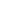 Железосодержащие нанокомпозиты на основе гуминовых веществИсследование супрамолекулярного комплекса моноаммонийной соли глицирризиновой кислоты с L-глутаминовой кислотойРоль трофологического статуса пациентов при развитии заболеваний желчного пузыряКлинико-патологические изменения при аутоиммунном тиреоидите у женщин репродуктивного возрастаХарактеристические особенности гуминовых кислот, полученных при микробиологической обработке органического сырья в анаэробных условияхСинтез и характеристика гетитаВлияние вульвокислот на подвижность ионов Pb и Cd.Изучение разбавленных растворов аминокислот и нитрата серебра методом динамического светорассеянияИсследование супрамолекулярного комплекса моноаммонийной соли глицирризиновой кислоты с L-глутаминовой кислотойГелеобразование в низкоконцентрированных растворах глицирама и аминокислот в присутствии нитрата серебра  Respiratory tract disorders assoriated with changes of the mucous membrane in workersofter expsed to phatologicalahd toxic factorsDust Retention Ability of Plants as a  Factor Improving Environment Air                                 Особенности патогенеза заболеваний, связанных своздействием загрязнителей атмосферного воздуха на организм человека.»Состояние здоровья первого и второго поколение лиц , пострадавших от радиации .Известия НАН КР, 2021, № 3Вестник МУК. 2021Вестник КРСУ. 2021Электронный журнал ВАК КР, «Научные исследования в Кыргызской Республике», 2021, выпуск №1. Часть Бишкек.Вестник ОшГУ Т. 1 №5 2021Cборник статей V международной научной конференцииЖурнал «Бюллетень науки и практики России» № 10, 2021, октябрьМеждународный журнал прикладных и фундаментальных исследований, 2021 №7.РоссияЖурнал «Современная наука: Актуальные проблемы теории и практики»
Серия Естественные и Технические Науки - №01 2021. http://www.nauteh-journal.ru/index.php/3/2021/№1/890940d2-5059-48c6-add1-81a1bae69697Бюллетень науки и практики, Т.7. №9.2021. https://doi.org/10.33619/2414-2948/70/31 Международный журнал прикладных и фундаментальных исследований, Международный журнал прикладных и фундаментальных исследований, (на публикации)Журнал «Бюллетень науки и практикиCборник статей V международной научной конференцииЖурнал «Бюллетень науки и практики России» № 10, 2021, октябрьМеждународный журнал прикладных и фундаментальных исследований, 2021 №7.РоссияЖурнал «Современная наука: Актуальные проблемы теории и практики»
Серия Естественные и Технические Науки - №01 2021. http://www.nauteh-journal.ru/index.php/3/2021/№1/890940d2-5059-48c6-add1-81a1bae69697Бюллетень науки и практики, Т.7. №9.2021. https://doi.org/10.33619/2414-2948/70/31 Международный журнал прикладных и фундаментальных исследований, Международный журнал прикладных и фундаментальных исследований, (на публикации)Журнал «Бюллетень науки и практикиJournal of environmental treatment techniqueshttps://scholar.google.ru/scholar?oi=bibs&cluster=3871316022019694012&btnI=1&hl=ru3.Окуу китептери4.Окуу-усулдук колдонмолорСборниктестовыхзаданий «Forensic science test book»ОшГУ, 2021 г. Международный медицинский факультетОшГУ, 2021 г. Международный медицинский факультет5.Монографиялар№Авторлор,түзүүчүлөрЭмгектинаталышыБасмадан чыккандыгы  жөнүндөгү толук маалыматтарКөлөмү1Маметова Алтынай Сулаймановна Химическая модель коплексообразования в системе  Fe (II)-Fe (III)- Mn( II)-СН3СOOH-H2OCборник статей V международной научной конференции на тему 
«Вопросы  физической и координационной химии», посвященной  памяти докторов химических наук, профессоров Якубова Х.М. и Юсуфова З.Н. (15-16-ноября 2021г)7Железосодержащие нанокомпозиты на основе гуминовых веществЖурнал «Бюллетень науки и практики России» № 10, 2021, октябрь5Исследование супрамолекулярного комплекса моноаммонийной соли глицирризиновой кислоты с L-глутаминовой кислотойМеждународный журнал прикладных и фундаментальных исследований, 2021 №7.Россия 55Исследование супрамолекулярного комплекса моноамонийной соли глицирризиновой кислоты (глицирама) с L- глутаминовой кислотойСвидетельство Кыргыз Патент 27.09.20212Калматов Роман КалматовичРоль трофологического статуса пациентов при развитии заболеваний желчного пузыряКлинико-патологические изменения при аутоиммунном тиреоидите у женщин репродуктивного возрастаСборниктестовыхзаданий «Forensic science test book»Журнал «Современная наука: Актуальные проблемы теории и практики»
Серия Естественные и Технические Науки - №01 2021. http://www.nauteh-journal.ru/index.php/3/2021/№1/890940d2-5059-48c6-add1-81a1bae69697Бюллетень науки и практики, Т.7. №9.2021. https://doi.org/10.33619/2414-2948/70/31 ОшГУ, 2021 г. Международный медицинский факультет.С.173-179ГаффороваХилола ИкрамовнаЖелезо содержащие нанокомпозиты на основе гуминовых веществЖурнал «Бюллетень науки и практики России» № 10, 2021, октябрь5Жаркынбаева Роза АбдимаматовнаХарактеристические особенности гуминовых кислот, полученных при микробиологической обработке органического сырья в анаэробных условияхИзвестия НАН КР, 2021, № 310Синтез и характеристика гетитаВестник МУК. 20215Влияние вульвокислот на подвижность ионов Pb и Cd.Вестник КРСУ. 202112Матаипова Анаркан КушубаковнаИзучение разбавленных растворов аминокислот и нитрата серебра методом динамического светорассеянияЭлектронный журнал ВАК КР, «Научные исследования в Кыргызской Республике», 2021, выпуск №1. Часть Бишкек.10Исследование супрамолекулярного комплекса моноаммонийной соли глицирризиновой кислоты с L-глутаминовой кислотойМеждународный журнал прикладных и фундаментальных исследований, 2021 №7.Россия 5Гелеобразование в низкоконцентрированных растворах глицирама и аминокислот в присутствии нитрата серебра  Международный журнал прикладных и фундаментальных исследований, (на публикации), 20215Топчубаева Элида Таировна Dust Retention Ability of Plants as a  Factor Improving Environment Air                                 ( Способность растений удерживать пыль как фактор улучшения окружающей среды)Особенности патогенеза заболеваний, связанных своздействием загрязнителей атмосферного воздуха на организм человека.» 2021-гhttps://scholar.google.ru/scholar?oi=bibs&cluster=3871316022019694012&btnI=1&hl=ruВестник ОшГУ Т. 1 №5 20218 стрАбдыкарова Айпери Садирдиновна «Состояние здоровья первого и второго поколение лиц , пострадавших от радиации»Журнал «Бюллетень науки и практики России» 2021 12стр №Макаланын аталышыММК жөнүндө маалыматКошумча маалымат12№Окутуучунун аты-жөнүКызматыКЖКданөткөн дата, көлөмүКЖнын багытыӨткөргөн мекеме1Матаипова Анара Кушубаковна Окутуучу 2021 -жСертификат  «Педагогика жана  психология».ОшМУ , 2021-ж2Гаффорова Хилола ИкрамовнаДоцент Х.и.к.,2021ж“ Турк тили В курсу “ОшМУ, 204 –саат 3Жаркынбаева Роза АбдимаматовнаОкутуучу2021ж“ Турк тили В курсу “ОшМУ, 204 –саат 4Исмаилова Сейликан окутуучу2021-ж“ Новая волна КОВИД -19; штам Дельта – очередная угроза “Центр развития профессиональной квалификации медицинских работников при МЗ РУ5Абдыкарова Айпери Садирдиновна Окутуучу 2021-жСертификат “Пятая версия протокола по СOVID – 19”Южный филиал КГМИПиПК , 2021-г6 Абдыкарова Айпери СадирдиновнаОкутуучу2021-жСертификат “ Гиперкапническая гипоксия в лечении энуреза”Алтайский медицинский институт последипломного образование №АталышыЧет элде Кызматташтыктын формасыКафедра, анын жооптуулары12Ф.И.О.Должность/кызматыСрок/МөөнөтүСтрана,город/ назвние УниверситетаОбъекты поездки/ программаФинансирование/ Каржылоо / 1 Атабаев Ибрагим Насырович По программе Академическая дистанционная мобильность по  проведение практической занятии  по дисциплине «Патологическая физиология»»С 15.10.21.По 06.11.21Сумский государственный университетСумГУ.Украина ОшГУ2 Калматов Роман Калматович  По программе Академическая дистанционная мобильность по  проведение гостевой лекции по дисциплине «Патологическая физиология»»С 15.10.21.По 06.11.21Сумский государственный университетСумГУ.УкраинаОшГУ№Аты - жөнүИштегенжери, өлкөсүЛекциянынтемасыЛекциянынөтүлгөнжайыЛекциянынкатышуучулары12 №ЛекциянынтемасыЛекциянынөтүлгөнжайыАты - жөнү12НаименованиеФ.И.О.Дата и место проведенияЧисло участь-ворганизаторы12Название ВУЗаСтрана, городС какого года  по  какой годНазвание гранта/ проекта1Аты-жөнүКайсыл тилДенгээли (Уровень)Cертификат1Калматов Р.КАнглис тилиPre-intermediateОш шаары,. Тейлор институту.2 Атабаев И Н Англис тили Pre-intermediateОш шаары, Тейлор институту.